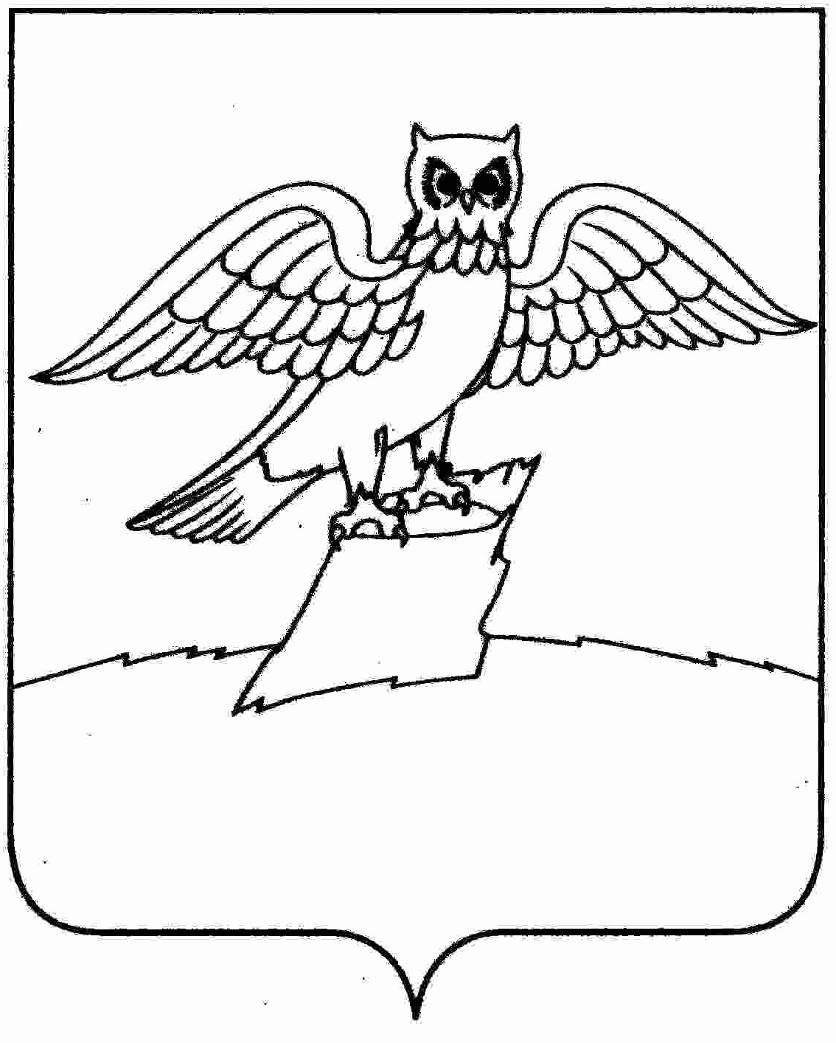 АДМИНИСТРАЦИЯ ГОРОДА КИРЖАЧКИРЖАЧСКОГО РАЙОНАП О С Т А Н О В Л Е Н И Е17.04.2023                                                                                             № 405      В соответствии с Федеральным законом от 27.07.2010 № 210-ФЗ «Об организации предоставления государственных и муниципальных услуг», в целях повышения качества исполнения и доступности оформления прав на земельные участки физическим и юридическим лицам П О С Т А Н О В Л Я Ю:Внести в приложение к постановлению администрации города Киржач от 28.09.2021 № 758 об утверждении административного регламента предоставления муниципальной услуги «Организация и проведение торгов по продаже земельных участков, находящихся в муниципальной собственности или государственная собственность на который не разграничена либо права на заключение договоров аренды таких земельных участков» следующее дополнение:   Пункт 2.5. раздела II «Стандарт предоставления муниципальной услуги» дополнить абзацем следующего содержания:	- согласие на обработку персональных данных. Порядок и обработка персональных данных осуществляется в соответствии со статьей 5 Федерального закона от 27.07.2006 № 152-ФЗ «О персональных данных».    Контроль за исполнением настоящего постановления возложить на заведующего отделом по имуществу и землеустройству администрации города Киржач.   Настоящее постановление вступает в силу после официального опубликования (обнародования).    Глава администрации                                                                  Н.В. Скороспелова                О внесении дополнения в приложение к постановлению администрации города Киржач от 28.09.2021 № 758 «Об утверждении административного регламента предоставления муниципальной услуги «Организация и проведение торгов по продаже земельных участков, находящихся в муниципальной собственности или государственная собственность на который не разграничена либо права на заключение договоров аренды таких земельных участков»